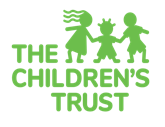 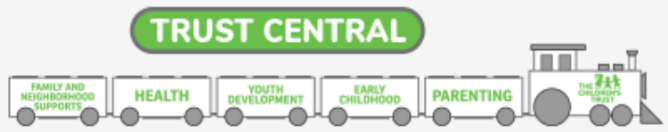 FÒM ENFOMASYON POU TIMOUN / JENES Non patisipan 					 Prenon 					 Lòt non 		Dat ti moun la fèt (mwa/jou/lane) 		/ 		 / 			Sèks timoun   Femèl		 Mal		 Adrès ri                                                                                                        Vil                                         Kòd postal                                  Paran/gadyen (non o konplè)                                                                             Telefòn paran/gadyen (          )              -                Eske se telefòn celulè ou?   Wi     Non 	Imel paran/gadyen                                                                                                   Note byen ke The Children’s Trust ka pran kontak avèk you via lapòs, nan imel ak/oubyen tès pou you chache knonnen si ou satisfe ak sèvis sa yo, epi pou mete nou o kouran de lòt pwogram ke The Children's Trust genyen, inisyativ ak evenman ki ka enterese ou.Nimewo idantifikasyon Miami-Dade County Public Schools                                                                                li pa genyen idantifikasyon MDCPS TOUT ELEV KI NAN LEKOL PIBLIK OUBYEN CHARTER BEZWEN METE NIMEWO IDANTIFIKASYON LEKOL YOLekol timoun/jenes nan ale kounya                                                                                                                                                      Nan ki klas lekol timoun ou jenes nan ye? ______________________________________________________________Eske ti moun la pale angle byen?      Wi	 NonEtni ti moun la       Panyòl	 Ayisyen 	 lòt etni, di ki etni souple ___________________Ras ti moun la    MerikenEndyen osnon moun Alaska 	 Jòn		 Nwa osnon merikenNwa  	                     Moun zile nan Pasifik la	     Blan     	 lòt 		 Plizyè rasNou vle konnen pitit ou a pi byen pou nou kapab ede l gen pi bon esperyans nan pwogram nou. Tanpri di nou plis de pitit ou…Ki mwayen kominikasyon pitit ou itilize? (Tcheke tout repons ki aplike)Si pitit ou ap resevwa èd pou lemoman, ki kalite èd li resevwa? (Tcheke tout repons ki aplike)Ki pwoblèm pitit ou genyen ki ka dire yon lane pou pi piti? (Tcheke tout repons ki aplike)Si ou tcheke Ke ou “Pat gen kondisyon ki te dire youn ane ou plis “pou kesyon pi wo a, tanpri sote de kesyon pi ba yo epi siyen non w anba a. Si ou tcheke yon lòt repons pi wo an, tanpri reponn kesyon pi ba yo epi siyen non w anba a.  Pami pwoblèm ou tcheke pi wo a, èske gen ladan yo ki rann li difisil pou pitit ou fè aktivite lòt timoun laj li ka fè?  Wi		 NonPou ede patisipasyon pitit ou nan pwogram sa a bay bon rezilta, nan ki sa li ka bezwen plis sipò? Li pa bezwen èd pou yon bagay presi Kenbe kreyon/plim, ekri, sèvi ak sizo oubyen lòt aktivite ki egzije ti mouvman fen  Espò oubyen aktivite fizik tankou kouri oubyen lòt aktivite gwo mouvma   Jere santiman ak konpòtman   Aktivite lekòl, aktivite aprantisaj oubyen aktivite lekti  Aktivite adaptasyon akòz li gen pwoblèm pou li wè oubyen pou li tande Sèvi ak aparèy fonksyonèl tankou chèz woulant, beki, sipò pou janm oubyen   Sèvis pèsonèl tankou pou li manje, pou li fè twalèt li oubyen pou li mete rad sou li   Lòt bagay _________________________________________Tanpri, di nou nenpòt lòt bagay ou panse ki enpòtan pou nou konnen de pitit ou. Eske ti moun la genyen asirans sante (pa ekzanp asirans prive, Kidcare, Medicaid)?    Wi    Non (S li pa genyen asirans sante, The Children's Trust ka ede ou jwenn yon asirans ou ka peye - Rele 211)Si ou enterese nan lòt sevis ke The Children’s Trust finanse, rele 211 ou byen visite www.thechildrenstrust.org. Pou resous bezwen espesyal pou pitit ou, vizite www.advocacynetwork.org or www.thechildrenstrust.org/content/children-disabilitiesMwen bay pemisyon pou yo voye enfomasyon sa bay The Children’s Trust pou ameloyore e evalye program yo. The Children Trust bay finansman pou program yo e swiv strik pwoteksyon enfomasyon prive pou enfomasyon yo kolekte a ( pa egzanp, yo swiv Dwa Edikasyon Fanmi e Privacy Act/FERPA direktiv yo).SIYATI PARAN/GADYEN                                                                                                                        DAT                                       Poun izaj ofisyèl sèlman (Fòk li ranpli)ỜGANIZASYON						            SIT LOKASYON                                                                                 PRIORITE POPILASYON MANM (CHEKE SA KI APLIKE):   Dep Syst          Delin Syst     Li pale epi moun konprann li fasil   Li pale men moun pa konprann li fasil   Li sèvi ak zouti kominikasyon tankou foto oubyen tablo Li sèvi ak jès oswa ekspresyon tankou: lonje dwèt, rale bagay, dan deyò oubyen bat je li   Li sèvi ak jès pou li pale Li sèvi ak son ki pa fòme mo tankou bougonnen oswa kriye Terapi pou konpòtman oubyen sèvis pou konpòtman   Sesyon konsèy  pou pwoblèm emosyonèl Medikamen li pran chak jou (anwetan vitamin) Ègoterapi (OT) Fizyoterapi (PT) Sèvis edikasyon espesyal nan lekòl Tretman langaj (òtofoni) Okenn an ro Maladi ki anvayi devlopman timoun (otis) Reta nan devlopman (sèlman si li poko gen 5 an) Pwoblèm entelektyèl/devlopman (plis ke laj 5) Pwoblèm tande oubyen li soud  Difikilte pou aprann (si li gen laj pou l al lekòl) Pwoblèm medikal oubyen maladi  Andikap oubyen difikilte fizik Pwoblèm ak agresyon oubyen gwo kòlè Pwoblèm atansyon oubyen ipèraktivite Pwoblèm depresyon oubyen laperèz Pwoblèm langaj Pwoblèm pou li wè oubyen li avèg Okenn nan pwoblèm sa yo